III СОЗЫВXXIX CЕССИЯ26  ноября 2015 годаР Е Ш Е Н И Е № 29-4Об установлении земельного налога на территории муниципальногообразования «Город Покровск» Хангаласского улуса Республики Саха (Якутия) В соответствии с главой 31 Налогового кодекса Российской Федерации, Федеральным законом Российской Федерации от 06.10.2003 № 131-ФЗ «Об общих принципах организации местного самоуправления в Российской Федерации» городской Совет депутатовРЕШИЛ:Настоящим решением в соответствии с Налоговым кодексом Российской Федерации определяются налоговые ставки земельного налога (далее – налог), порядок и сроки уплаты налога в отношении организаций и физических лиц, являющихся индивидуальными предпринимателями, порядок и сроки представления налогоплательщиками документов, подтверждающих право на уменьшение налоговой базы, а также устанавливаются налоговые льготы, основания и порядок их применения, включая установление размера не облагаемой налогом суммы для отдельных категорий налогоплательщиков.Налоговая ставка устанавливается в следующих размерах:0,3 процента в отношении земельных участков:- отнесенных к землям сельскохозяйственного назначения или к землям в составе зон сельскохозяйственного использования в населенных пунктах и используемые для сельскохозяйственного производства;- занятых жилищным фондом и объектами инженерной инфраструктуры жилищно-коммунального комплекса (за исключением доли в праве на земельный участок, приходящийся на объект, не относящийся к жилищному фонду и к объектам инженерной инфраструктуры жилищно-коммунального комплекса) или приобретенных (предоставленных) для жилищного строительства;- приобретенных (предоставленных) для личного подсобного хозяйства, садоводства, огородничества или животноводства, а также дачного хозяйства;- ограниченных в обороте в соответствии с законодательством Российской Федерации, предоставленных для обеспечения обороны, безопасности и таможенных нужд.1,5 процента в отношении прочих земельных участков.Порядок и сроки уплаты налога. Авансовые платежи по налогу уплачиваются налогоплательщиками – организациями и физическими лицами, являющимися индивидуальными предпринимателями, в бюджет по месту нахождения земельных участков, в следующие сроки календарного года:- за первый квартал – 30 апреля;- за второй квартал – 31 июля;- за третий квартал – 31 октября.Налог, подлежащий оплате по истечении налогового периода, уплачивается налогоплательщиками – организациями и физическими лицами, являющимися индивидуальными предпринимателями, 1 февраля года, следующего за истекшим налоговым периодом.Налоговые льготы. Порядок и сроки представления налогоплательщиками документов, подтверждающих право применения налоговой льготы, включая право уменьшения налоговой базы. Освобождаются от уплаты земельного налога дополнительно к перечню, предусмотренному статьей 395 Налогового кодекса Российской Федерации:Муниципальные бюджетные, автономные и казенные учреждения, финансируемые из бюджета муниципального образования «Город Покровск».Почетные граждане города Покровска на один земельный участок на основании удостоверения Почетного гражданина города Покровск.Участники Великой Отечественной войны, а также граждане, на которых законодательством распределены  льготы участников Великой Отечественной войны на основании удостоверения участника Великой Отечественной войны.Документы, подтверждающие право применения налоговой льготы, включая право уменьшения налоговой базы в соответствии с пунктом 6 статьи 391 Налогового кодекса Российской Федерации, предоставляются в налоговые органы по месту нахождения земельного участка в срок не позднее 1 февраля года, следующего за истекшим налоговым периодом.Налогоплательщики – юридические лица предоставляют:- муниципальные бюджетные, автономные и казенные учреждения, финансируемые из бюджета Муниципального образования «Город Покровск», обязаны не позднее срока, установленного для сдачи налоговой декларации по налогу, представить в финансовый орган администрации муниципального образования заявление о праве применения льготы по налогу.Финансовый орган муниципального образования подтверждает право на применение льготы по налогу путем проставления соответствующей отметки на налоговой декларации по налогу, которая представляется в налоговый орган по месту нахождения земельного участка.Налогоплательщики – физические лица предоставляют:- почетные граждане города Покровска предоставляют заявление, копию удостоверения Почетного гражданина города Покровск, копию паспорта.- участники Великой Отечественной войны, а также граждане, на которых законодательством распределены  льготы участников Великой Отечественной войны предоставляют заявление, копию удостоверения, копию паспорта.Настоящее решение подлежит официальному опубликованию в средствах массовой информации до 1 декабря 2015 года.Настоящее решение вступает в силу с 1 января 2016 года, но не ранее, чем по истечении одного месяца со дня его официального опубликования.САХА ӨРӨСПҮҮБҮЛҮКЭТИНХАЦАЛАС УЛУУЬУН«БОКУРУОБУСКАЙ КУОРАТ»МУНИЦИПАЛЬНАЙ ТЭРИЛЛИИДЬОКУТААТТАРЫНКУОРАТТАА5Ы  СЭБИЭТЭ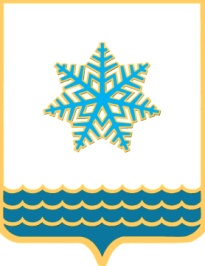 ГОРОДСКОЙ СОВЕТ ДЕПУТАТОВМУНИЦИПАЛЬНОГО ОБРАЗОВАНИЯ   « ГОРОД ПОКРОВСК»ХАНГАЛАССКОГО УЛУСАРЕСПУБЛИКИ САХА (ЯКУТИЯ)678000 Бокуруобускай куорат Бырааттыы Ксенофонтовтар уул, 24 Тел. 41 -3- 31.  факс.тел. 41- 1- 03г. Покровскe-mail: pokrovskadm@mail.ru678000  г.Покровскул. Братьев Ксенофонтовых, 24тел.    41- 3 31.  тел. факс. 41- 1- 03Глава МО «Город Покровск» _____________ П.П. ГермогеновПредседатель городского Совета депутатов  _________________Л.Д. Константинова